JBCAThe Japan Business Communication Association NewsletterNo.19								June 17, 2013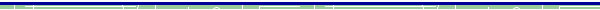 Message from the President Dear JBCA Members,The season of spring, with its pleasant air and all other blessings, has come, and I believe that our esteemed members are all enjoying good health. I would like to extend my gratitude for your ongoing support for, and cooperation with, the activities of the Association. At this time, I would like to share some information regarding the Association, and make some requests. Please check the materials supplied, and kindly remit your membership fees. Your cooperation is greatly appreciated.Hiromitsu HAYASHIDA, PresidentThe 73rd National ConventionThe National Convention of 2013 is scheduled to take place on Saturday 5 through Sunday 6 of October 2013 at Meiji University, Surugadai Campus, Tokyo with Professor Yojiro Ii as the chair of the steering committee. The International Session, which has been held for the last six consecutive years, will be hosted.Business communication researchers from overseas will be invited to give a special lecture. This event should serve as a forum for exchange of views with our members.Members are invited to present their research papers, in order to make this Convention successful. Members are also urged to offer their suggestions for the preparation of Convention program. Contact details appear at the end of this newsletter.The 72ndNational ConventionThe National Convention of 2012 was held successfully on Saturday 13 through Sunday 14 of October at Seinan Gakuin University in Fukuoka, with Professor Yasushi Fukuda serving as committee chair. Eleven presentations, including the Special Lecture, were given. Dr. David Victor, Eastern Michigan University, gave the Special Lecture.I would like to thank all involved for having made this Convention a success. Thank you very much.Once again, I would like to extend my sincere gratitude to all the people who were involved. Thank you very much.The New BoardOn the first day of the 69th Convention, the secondary voting of the directors of the Board was conducted under the auspices of the Election Administration Committee, and twelve new directors were duly elected.On the second day, the new directors chose Prof. Hiromitsu Hayashida as the new Executive Director, by voting among themselves. Subsequently, the new Executive Director and other directors came to the conclusion that allocation of duties among the new directors should be assigned to the Executive Director at his discretion.  The new directors, as well as officers within the Board, are listed in the table below.International Exchange News The 77th Annual Convention of ABC (Association for Business Communication) was held in Hawaii from 24 through 27 October, 2012 under the banner of “Communicating Sustainability in Business.” About 20 members of JBCA attended the convention for an active exchange and showed our presence there.The 13th Asia-Pacific Conference of ABC was hosted at Doshisha University from 13 through 15 March, 2013. Thanks to the dedicated work of Prof. Kameda, Chair, and other committee members of the conference. In addition a number of JBCAmembers gave presentations, and we were the driving force of this successful international event.New Members and Update of JBCA Membership StatusAt the 72ndConvention, 8 new members were admitted, including 6 regular members, and 2 general members.As at the end of the 2012 National Convention, total membership count was 199 members (consisting of 165 regular and honorary members, 24 general members, 7 graduate student members, and 2 supporting corporate members). Please refer to the table below for the membership status.Meanwhile, the following 8 members withdrew from the Association: Mami Yamada Makoto, Yasumasa Someya, Hiroo Kurimoto, HideoImamura, Kazutaka Fujita, Seiko Iwata, TakuyaNinomiya, and Yoshiaki TakakuwaNew members (In random order)JBCA Membership StatusWithdrawals				     8			     16New Members				     8			     21New Director and their RolesGeneral Affairs & Accounting: Takehisa KobayashiAuditors:  Shun-itsu Nakasako, Kimihiro KonoNew Honorary MembersTomoo Ohtsuka, Tomonori Nakamura, Yoji Nakasako, and Junzo Hayashi were appointed as honorary members. New AdvisorsNaokiKameda andYasushiFukuda were appointed asadvisers. Special Committee MembersNobuoKamata (The Journal of Business Communication Association, Editorial Committee),Shun-itsu Nakasako (PR Committee), Toshihiro Shimizu (PR Committee) and Takashi Masuyama (Planning Committee) were appointedas special committee members.Call for PapersThe Association invites members to present papers at the upcoming national convention, as scheduled for October 5 (Saturday) and 6 (Sunday) at Meiji University. Please note that the deadline for proposals is June 30.Annual Membership FeesIt is the time of the year that members are kindly reminded to remit their annual membership fees. Your regular or general membership fee of JPY 8000, or graduate student fee of JPY 4000, can be paid by using the enclosed JP Bank payment form.JBCA OutlineThe Japan Business Communication Association is a well-established academic society with an history of over 70 years. Initially established as the Japan Business English Association, the Association is a member of both the Union of National Economic Associations in Japan and the Science Council of Japan. In 2002, after careful consideration, the Board of directors decided to change the name of the Association to the Japan Business Communication Association, thanks to the great efforts of former Executive Director Prof. Takao Norisada and other directors. The change signified the intention of the Association to further improve the academic quality of its activities.Activities of the Association as managed by the headquartersThe main activities of the Association include an annual National Convention (normally in October), publication of annual bulletins and other printed matters. The Association relies solely upon membership fees to support its activities. Your cooperation is therefore greatly appreciated.Becoming a MemberIn FY2010, the Association relaxed the membership requirements significantly. In addition to regular membership, general and graduate school memberships were introduced. Through this change, the Association wishes to enlarge its membership, invigorate the organization, and improve the academic quality of its activities. Members are kindly requested to recommend qualified prospects to join the Association.Activities of regional chaptersJBCA has three regional chapters in Kanto, Kansai, and Kyushu/Yamaguchi. Each chapter holds two or more regional meetings each fiscal year, which are held separately from the National Convention. All members belong to local chapters.Regional chapter secretariats and presidentsKanto ChapterProf. Yasuo NAKATANIFaculty of Economics, Hosei University4342 Aihara-cho, Machida-shi, Tokyo 194-0298Phone: 042-783-2527 Fax: 042-783-2508E-mail: ynakatanister@gmail.comKansai ChapterProf. Alex HAYASHITokiwakai Gakuen University1-4-12 Kirehigashi, Hirano-ku, Osaka 547- 0021Phone: 06-4302-8880 Fax: 06-4302-8884E-mail: mtmkalex23go@nifty.comKyushu/Yamaguchi ChapterProf. Yuji HAYASHIFaculty of Humanities, Seinan Jo Gakuin University1-3-5 Ihori, Kokura-ku, Fukuoka 803-0835Phone & Fax: 093-583-5648E-mail: yhayashi@seinan-jo.ac.jpNote: Regional chapter presidents have terms of appointment as stipulated by respective regional chapter rules. Names of presidents are current as at the time of this newsletter publication.Website updatesProf Shun-itsu NAKASAKO, member of the Public Relations Committee, is updating the JBCA website. This newsletter is available for perusal on the Association website. In addition, the details of regional chapter academic presentations are also available on JBCA website, as had been the case last year.URL: http://japanbusinesscommunication.web.fc2.comNotify your membership change!Members, please notify your regional chapter any changes in your mailing address, affiliation, phone number, etc. Your chapter will then forward the information to JBCA headquarters.English translationPlease note that Editors apologize for any errors in the alphabetical representation (Romanization, or phonetic translation) of Japanese and other names.HeadquartersProf. Hiromitsu HayashidaFaculty of Commerce, Chuo UniversityE-mail: h_hayashida@hotmail.comSecretariat: Prof. Takehisa KobayashEconomic management i. Department, Wako University2160 Kanai-cho, Machida, Tokyo 195-8585TEL:044-989-7777（Ext. 5616）FAX :044-988-1435Email:Kobatake@wako.ac.jpNew Members since May 2013New members, whose names are not available in our membership directory, are:.Regular members:・Atsuko Kaneko (Kanto, Musashino University)・Mikihiro Ueda (Kansai, HAL Osaka College of Technology & Design)・Rinako Miyata (Kanto, Meiji University)・Masamichi Asama (Kanto, Toyo University)・Masako Terui (Kansai, Kinki University)Graduate student:・MiyukiTakino (Kanto, University of Southampton)TypeNameAffiliationChapterRegularMiyuki KimuraThe Jikei UniversityKantoRegularToshiya YumibaOsaka City UniversityKansaiRegularHiroyuki NishiguchiHeian Jogakuin UniversityKansaiRegularKeiko ShirozuNagasaki UniversityKyushu-YamaguchiRegularEisaku TsumuraMeisei UniversityKantoRegularAkihiko TsumuraShowa Women’s UniversityKantoGeneralKosuke FukunagaTraining Coach for CorporationsKantoGeneralKiichiro ManabeDaily Foods CorporationKantoMembership TypeEnd of 2012 General MeetingEnd 2011 General MeetingHonorary84Regular158162General2422Graduate Students79Supporting27Total199199NameNumber of VotesRoleYojiro Ii30The Journal of Business CommunicationAssociation, Editorial CommitteeYasuhiro Kato24Planning CommitteeTakehisa Kobayashi31PR Committee, ChairThe Journal of Business Communication Association, Editorial CommitteePlanning CommitteeNobumitsu Takahashi24National Liaison Committee, ChairYoshimitsu Takei26Planning CommitteeYasuo Nakatani32UNEAJ LiaisonKen Naganuma26Planning CommitteeTatsuro Nobu30Int’l Liaison Committee, ChairThe Journal of Business Communication Association, Editorial CommitteeHiromitsu Hayashida32PresidentYukio Hisajima27Planning Committee, ChairMisa Fujio31The Journal of Business Communication Association, Editorial Committee, ChairYuichiro Yamamoto33UNEAJ Liaison